HOMILIEOnze JobJob 7,1-7 en Marcus 1,29-397 februari 2021Pol Hendrix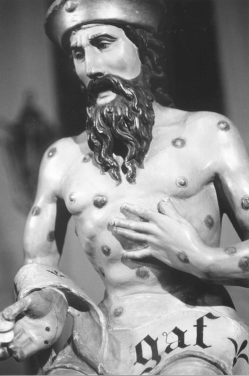 En hij ging weldoende rond.  Overal in woord en daad het lijden van mensen verlichten, omdat zoiets van een messias verwacht mocht worden.  In de eerste lezing hoorden we een klein stukje uit het boek Job, het bijbelboek bij uitstek over de vragen rond het menselijke lijden.  Het is een merkwaardig boek, een fictief verhaal over een rijk man, met een groot gezin en ook een groot geloof.  Niet zomaar voor de schone schijn, maar een oprecht, doorleefd geloof dat hem aanzet tot rechtvaardigheid en goedheid voor allen die op zijn weg komen.  ‘Da ’s gemakkelijk, als ge ’t u kunt permitteren,’ vindt de duivel en hij wedt met God dat Job wel rap van zijn geloof zal vallen als alles hem begint tegen te zitten.  En zo zorgt de duivel ervoor dat Job op korte tijd alles verliest, tot en met zijn kinderen en zijn gezondheid.  En dan lezen we: “Toen stond Job op, hij scheurde zijn kleren, schoor zijn hoofd kaal en wierp zich neer in het stof.  En hij zei: ‘Naakt ben ik uit de schoot van mijn moeder gekomen en naakt zal ik in haar schoot terugkeren. God heeft gegeven, God heeft genomen, de naam van God zij geprezen.’  Ondanks alles zondigde Job niet en maakte hij God geen enkel verwijt” (1,20-22).Zijn drie beste vrienden willen Job troosten en omdat ze zien hoe erg hij afziet, blijven zij zeven dagen en zeven nachten bij hem op de grond zitten zonder één woord te zeggen.  Dan neemt Job zelf het woord en wel om de dag van zijn geboorte uitgebreid te vervloeken.  Waar heb ik dit aan verdiend, jammert hij, terwijl er zoveel slechte en dwaze mensen zijn die nooit iets ergs meemaken?  Maar zijn vrienden geloven dat God geen goede mensen straft en ze vragen hem of hij toch niet ooit ergens iets tegen God misdaan heeft.  Maar Job weet zeker dat dit niet het geval is.  Zijn vrienden verlaten hem dan maar, vermits hij toch niet naar hen wil luisteren.  Strijdbaar als hij is, daagt Job God zelf uit.  Die moet het maar eens aan hem komen vertellen waarom Hij hem zo verschrikkelijk laat afzien.  En als in een flits geeft God aan Job een overweldigend besef van de mysterieuze wijze waarop Hij als Schepper aanwezig is.  En dan zwijgt Job, in het besef hoe klein de mens is.  En dan herstelt God weer wat de duivel hem had aangedaan en zo leefde Job nog lang en gelukkig.  En inderdaad, het is ook een soort sprookje, dit verhaal.  En zoals de meeste sprookjes wil het de mens iets leren.De klacht van Job is de klacht die vele mensen wel eens over hun lippen durven laten komen: “Waar heb ik dit toch aan verdiend?”  Alsof een voorspoedig en gezond leven de beloning zijn voor een gelovige en rechtvaardige levenswandel.  Alsof er een ‘deal’ is tussen God en de mens die erop neerkomt dat Hij ervoor zorgt dat ons niets overkomt als wij maar brave katholieken zijn.  ‘Voor wat hoort wat’ of ‘loon naar werken’, dus, alsof wij de arbeiders zijn en God de baas is.  En als de baas ons tekort doet, dan gaan we staken, zo simpel is dat.  Ik hoop dat u hoort wat voor een domme redenering dat is.  Nochtans, hoeveel mensen hebben hun geloof achter zich gelaten omdat het hen niets opbracht?  En hoeveel mensen hebben zich van God afgekeerd omdat zij hem verwarren met het beeld dat ze van hem hebben?  In het sprookje over Job probeert God juist aan ons verstand te brengen dat geen mens hem kan doorgronden.  Er is geen beeld, geen voorstelling, geen theologie zelfs die recht doet aan wie of wat of hoe God werkelijk is.  Zelfs de bijbel reikt ons enkel aan wat ménsen lang geleden over hem dachten, hoe ze hem zagen of ervaarden.  God die met de duivel een weddenschap aangaat op de kap van Job is uiteraard een verzinsel van de schrijver.  Nee, Gods wegen zijn ondoorgrondelijk, weet je wel …Wat het lijden betreft, brengt het evangelie wel een belangrijke correctie aan op de oudtestamentische opvattingen.  Jezus verwerpt duidelijk de overtuiging dat het lijden als een straf van God moet gezien worden.  Ook de dood mocht men niet beschouwen als de wil van God, want, zegt hij, onze God is een God van levenden.  God wil niet dat wij lijden of sterven, maar we zijn nu eenmaal kwetsbaar en sterfelijk.  En hoe onrechtvaardig lijden of sterven ook kan lijken, we geloven niet dat God het veroorzaakt, integendeel.  God is veeleer degene die ons de mogelijkheden geeft om elkaar bij te staan in nood of, zoals in het verhaaltje over de stappen in het zand: Hij gaat met ons mee en waar het te moeilijk wordt, is Hij degene die ons draagt.  Het is zeker ook mijn ervaring dat ik Gods aanwezigheid veel sterker ervaar wanneer ik het zwaar heb, wanneer ik lichamelijk of mentaal beproefd wordt of grote zorgen heb.  Ik weet dat sommigen juist dan God als afwezig ervaren, alsof ze op de momenten waarop alles goed gaat Gods aanwezigheid wél ervaren.  Hoeveel gelovigen zijn er als Job, die met God opstond en ermee ging slapen, om het zo te zeggen, die God gewoon niet kón wegdenken uit zijn leven?  Niet veel, heb ik de indruk.  Alhoewel elke mens van nature religieus is, d.w.z. zich verbonden wil voelen met het geheel, zijn de levensomstandigheden vandaag zodanig dat onze religieuze natuur wordt overwoekerd door zovele grote en kleine dingen van verschillende aard, waarvan er geen werkelijk tot God leiden.Zoals Jezus in het evangelie laat zien, mag de mens niet voorbijgaan aan het lijden van een medemens.  Natuurlijk moeten we niet overal zelf bij zijn, maar we zullen het wel aanvoelen waar onze aanwezigheid gewenst is.  Daar zal het zijn dat God in ons aanwezig is, want Hij heeft geen andere handen dan de onze, zoals weer een ander verhaaltje vertelt.